PROGETTI PTOFSCHEDA DI MONITORAGGIO IN ITINERE
A.S. 2020/2021  Stato del progetto Stato di avanzamento del progetto rispetto al monte ore e/o durataVerifiche in itinere Obiettivi raggiunti
Descrivere le attività svolte, gli obiettivi conseguiti in relazione a quelli programmati e le risorse umane e strumentali utilizzate. Prodotti realizzatiIndicare eventuali prodotti, digitali, cartacei o d’altro genere, realizzati durante le attività del progettoValutazione in itinere(Andamento del progetto, raggiungimento degli obiettivi prefissati, effettiva «ricaduta» formativa sugli utenti, difficoltà incontrate, possibili sviluppi futuri, etc. …)Data ___ /___ /____ 	Il Referente                                                                                                       ________________________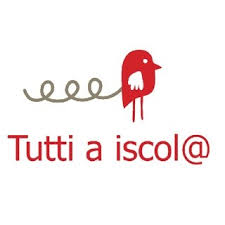 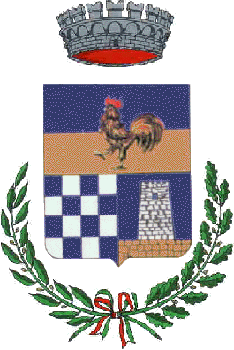 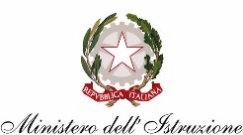 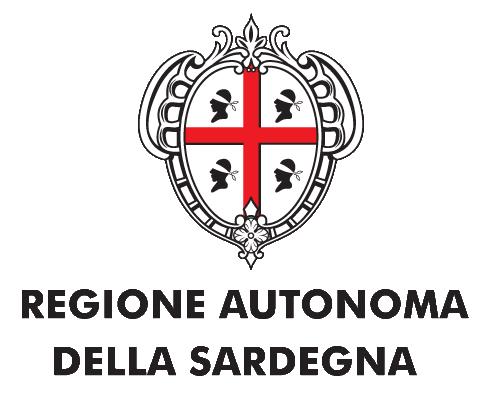 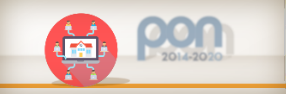 ISTITUTO COMPRENSIVO n. 2 - ALBINO BERNARDINISCUOLA DELL’ INFANZIA – SCUOLA PRIMARIA – SCUOLA SECONDARIA DI I GRADOVia Sarcidano- Loc. Sa Sedda, TEL. 0784-1825972PEC: nuic87900t@pec.istruzione.it E-mail: nuic87900t@istruzione.it SITO WEB:https://www.icsiniscola2.edu.it Codice Fiscale: 93043420913 08029 SINISCOLA (NU)ISTITUTO COMPRENSIVO n. 2 - ALBINO BERNARDINISCUOLA DELL’ INFANZIA – SCUOLA PRIMARIA – SCUOLA SECONDARIA DI I GRADOVia Sarcidano- Loc. Sa Sedda, TEL. 0784-1825972PEC: nuic87900t@pec.istruzione.it E-mail: nuic87900t@istruzione.it SITO WEB:https://www.icsiniscola2.edu.it Codice Fiscale: 93043420913 08029 SINISCOLA (NU)ISTITUTO COMPRENSIVO n. 2 - ALBINO BERNARDINISCUOLA DELL’ INFANZIA – SCUOLA PRIMARIA – SCUOLA SECONDARIA DI I GRADOVia Sarcidano- Loc. Sa Sedda, TEL. 0784-1825972PEC: nuic87900t@pec.istruzione.it E-mail: nuic87900t@istruzione.it SITO WEB:https://www.icsiniscola2.edu.it Codice Fiscale: 93043420913 08029 SINISCOLA (NU)ISTITUTO COMPRENSIVO n. 2 - ALBINO BERNARDINISCUOLA DELL’ INFANZIA – SCUOLA PRIMARIA – SCUOLA SECONDARIA DI I GRADOVia Sarcidano- Loc. Sa Sedda, TEL. 0784-1825972PEC: nuic87900t@pec.istruzione.it E-mail: nuic87900t@istruzione.it SITO WEB:https://www.icsiniscola2.edu.it Codice Fiscale: 93043420913 08029 SINISCOLA (NU)ISTITUTO COMPRENSIVO n. 2 - ALBINO BERNARDINISCUOLA DELL’ INFANZIA – SCUOLA PRIMARIA – SCUOLA SECONDARIA DI I GRADOVia Sarcidano- Loc. Sa Sedda, TEL. 0784-1825972PEC: nuic87900t@pec.istruzione.it E-mail: nuic87900t@istruzione.it SITO WEB:https://www.icsiniscola2.edu.it Codice Fiscale: 93043420913 08029 SINISCOLA (NU)TITOLO DEL PROGETTO Tipologia❑    curriculare                              ❑    extracurriculare❑    partenariatoClassi coinvolteN. Alunni partecipantiEsperto/ente esterno❑    interno   ❑ esterno   ❑ nessunoDocenti referentiEnti e partenariatiData di inizio prevista indicata nella scheda progetto:  Data di fine prevista indicata nella scheda progetto:         Numero totale di ore previste dalla scheda di progetto:Ore prestate fino al 03 marzo 2021Non iniziato (specificarne i motivi)Rinviato a…  (specificarne i motivi e i tempi)Qualora il progetto non iniziato preveda una collaborazione esterna, si è provveduto a contattare l’esperto esterno per un’eventuale rimodulazione e/o rinvio?SìNo  (precisare i motivi)0%10%20%30%40%50%60%70%80%90%100%Rispetto all’idea iniziale, si è reso necessario rimodulare il progetto? (tempi, modalità…)NoSì Le attività rimodulate, sono coerenti con quanto previsto dal progetto? In che modo?Sono state effettuate verifiche del conseguimento parziale dei risultati attesi dalla realizzazione del progetto?Sì (precisare con quali strumenti)No (precisarne i motivi)